Уроки с использованием ИКТ особенно актуальны в начальной школе. Ученики 1-4 классов имеют наглядно-образное мышление, поэтому очень важно строить их обучение, применяя как можно больше качественного иллюстративного материала, вовлекая в процесс восприятия нового не только зрение, но и слух, эмоции, воображение.Использование ИКТ на различных уроках в начальной школе позволяет перейти от объяснительно-иллюстрированного способа обучения к деятельностному, при котором ребенок становится активным субъектом учебной деятельности. Это способствует осознанному усвоению знаний учащимися.        При разработке урока с использованием ИКТ уделяю особое внимание на здоровье обучающихся. Поурочный план включает в себя физические и динамические паузы, зарядку для глаз, использование элементов здоровье-сберегающих технологий.Я считаю,  что высокие технологии сегодня позволяют не только улучшить качество образования, но и повысить компетентность педагога.На мой взгляд, использование ИКТ в учебном процессе — это требование времени, что позволяет вовлечь детей в активную работу и вызвать у них стремление к получению знаний.4 «А» класс  классный руководитель Уразова С. А.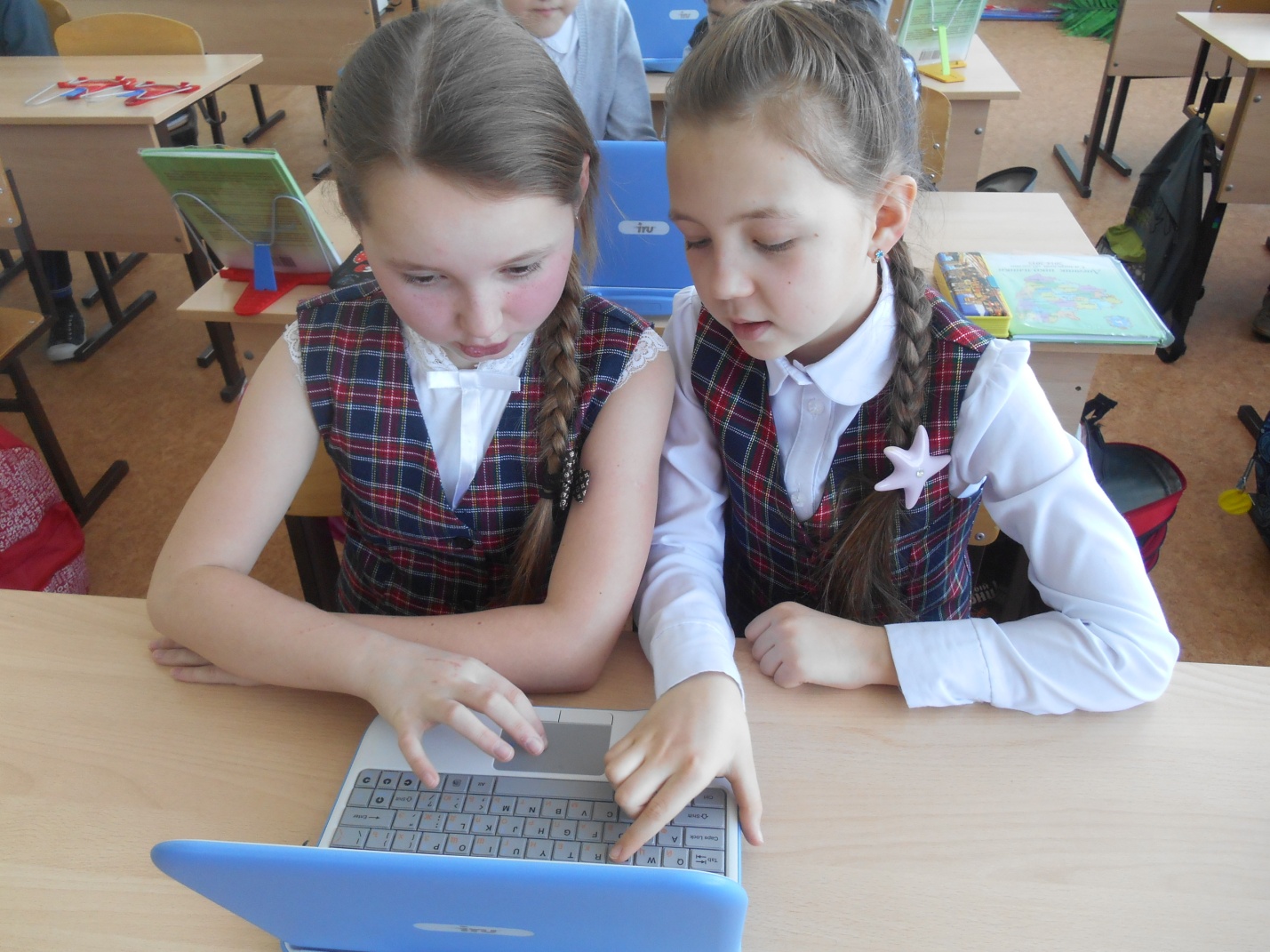 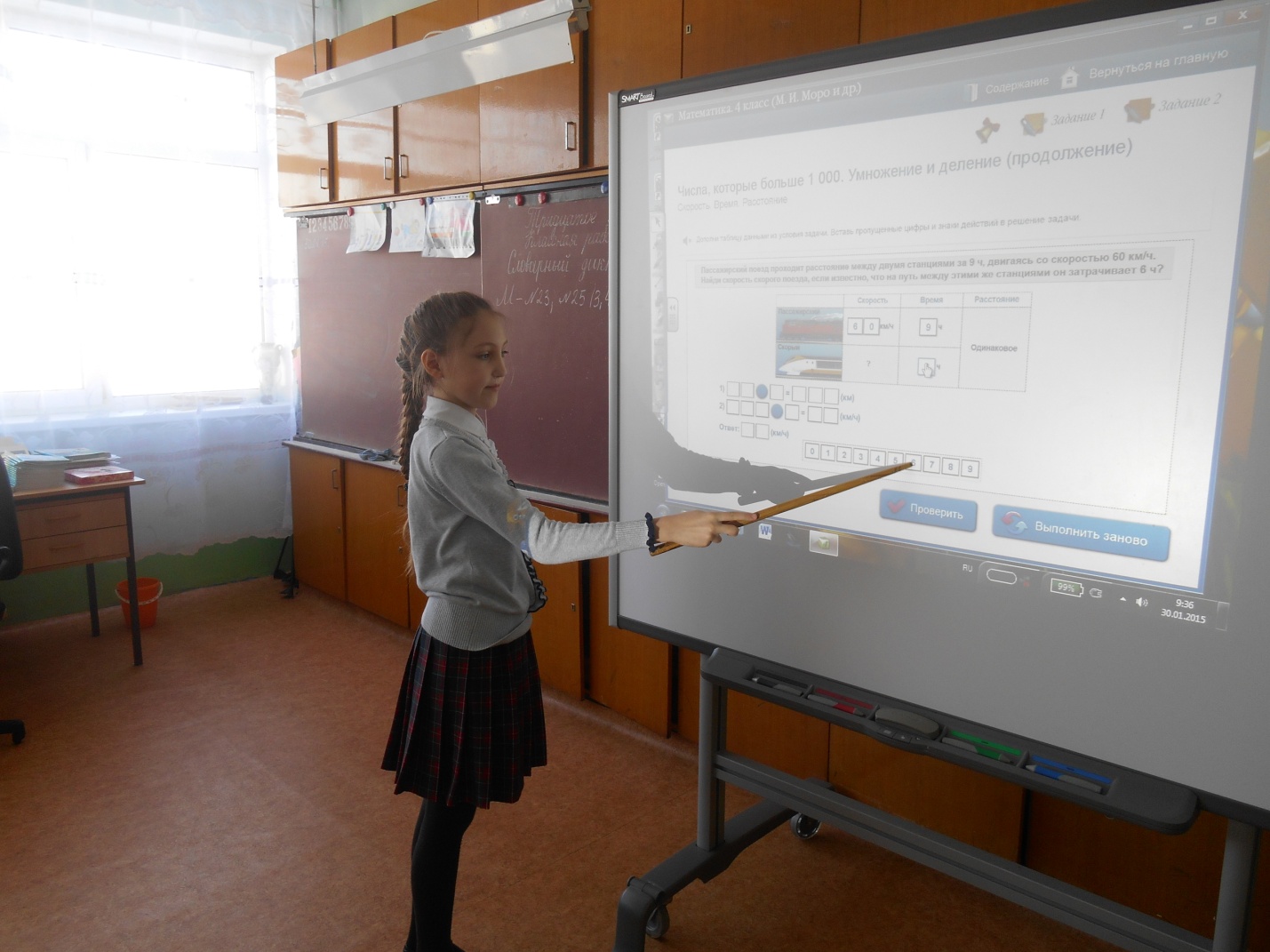 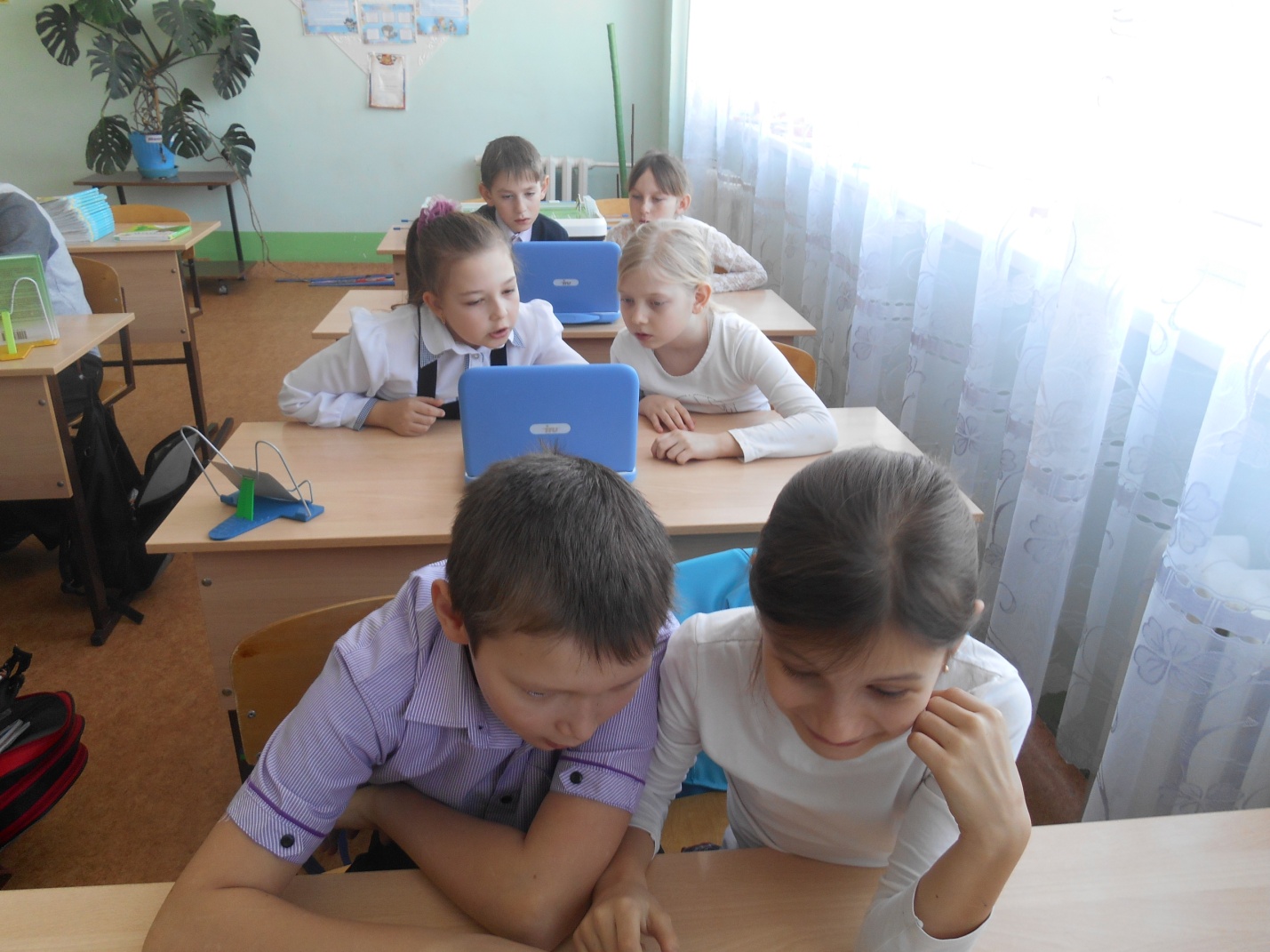 